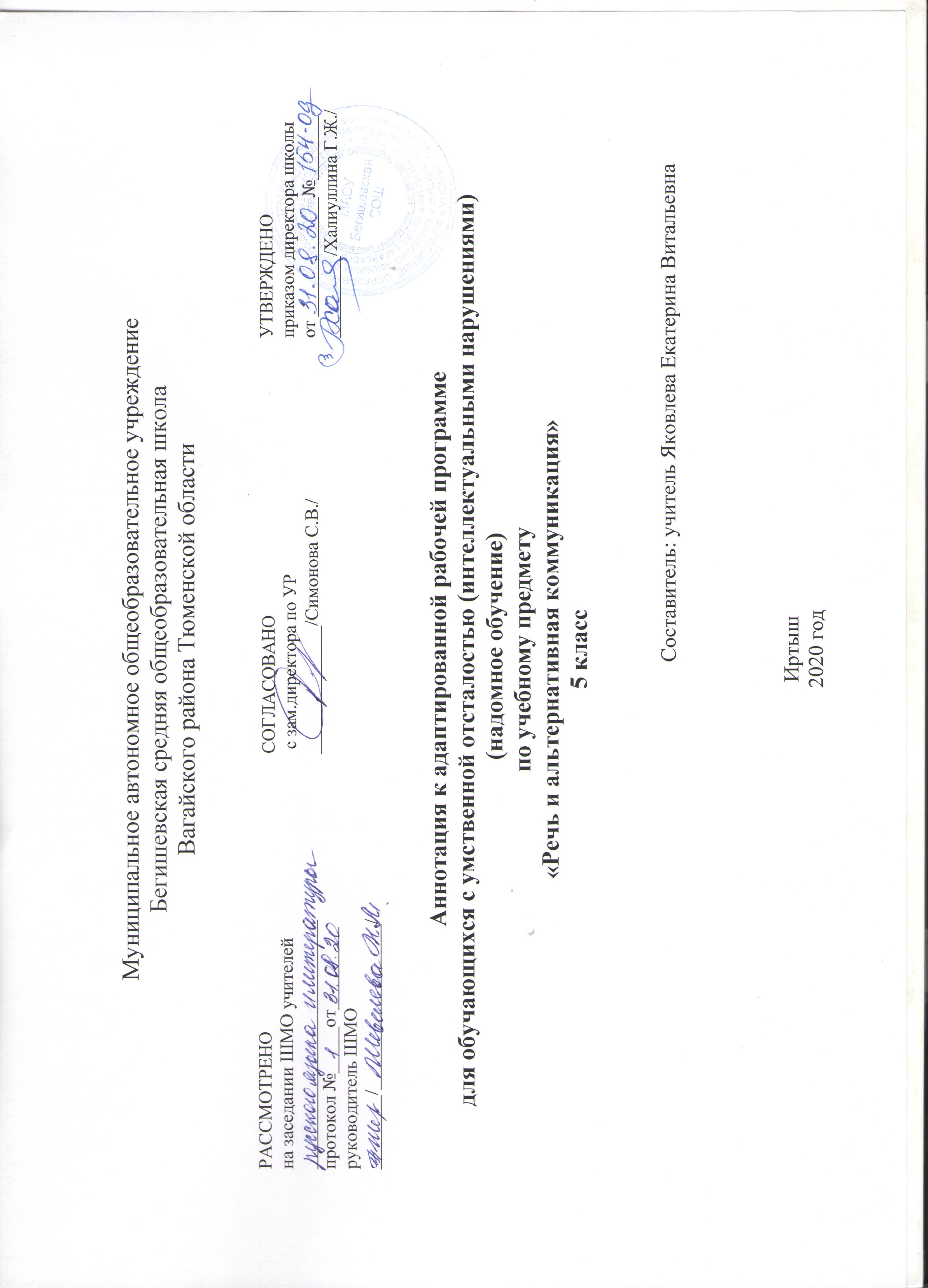 Аннотация к рабочим программам разработана  на основе документов:Нормативная база и УМКРабочая программа разработана на основе: - Закон Российской Федерации «Об образовании в Российской Федерации» от 29.12.2012 №273 – ФЗ- Федеральный государственный образовательный стандарт образования обучающихся с ограниченными возможностями здоровья (приказ Министерства образования и науки Российской Федерации от 19.12. 2014 № 1598)- Федеральный государственный образовательный стандарт образования обучающихся с умственной отсталостью (интеллектуальными нарушениями) (приказ Министерства образования и науки Российской Федерации от 19.12. 2014 № 1599)- Адаптированная основная образовательная программа муниципального автономного общеобразовательного учреждения Бегишевская средняя общеобразовательная школа Вагайского района Тюменской области;  - Учебный план для реализации адаптированных образовательных программ в условиях общеобразовательных классов муниципального автономного общеобразовательного учреждения Бегишевская средняя общеобразовательная школа Вагайского района Тюменской области Количество часов, отводимое на изучение предметаНа изучение курса «речь и альтернативная коммуникация» в 5 классе отводится 2 часа в неделю. Программа рассчитана на 68 часов (34 учебные недели).Цель и задачи учебного предметаЦель обучения: формирование коммуникативных и речевых навыков с использованием средств вербальной и невербальной коммуникации, умения пользоваться ими в процессе социального взаимодействия.Задачи:- расширять словарный запас учащихся;- понимание обращенной речи и смысла доступных невербальных графических знаков (рисунков, фотографий, пиктограмм и других графических изображений), жестов;-овладение умением вступать в контакт;  поддерживать и завершать его, используя традиционные (вербальные) и альтернативные средства коммуникации, соблюдая общепринятые правила поведения;- учить детей ориентироваться в печатном тексте (изучать буквы, слоги, слова).- формировать умения:- совместные действия детей и взрослого;- действия по подражанию действиям учителя;- действия по образцу;- самостоятельная деятельность детей (по возможности).Периодичность и формы текущего контроля и промежуточной аттестацииВиды контроля: текущий, тематический, итоговый.